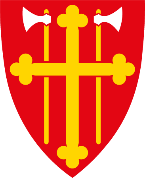 Innkalling Spydeberg menighetsråd 01.06.23 kl. 18.00 på Spydeberg MenighetshusKonstituering:Innkalles: Marita Solberg Bjerke, Silje Eline Kibsgård, Anne Kiserud, Sokneprest Oscar Lied, Sigmund Lereim, Iver Ludvig Langseth, Gudrun Hoff Jørgensen og daglig leder Terje StenholtSaksliste:Sak 24/23 - Godkjenning av dagens innkalling og protokoll fra møtet 19.04.23. Evt. saker til eventuelt.Forslag til vedtak: GodkjennesVedtakssaker:Sak 25/23 – Spydeberg menighetshus: Utleiereglement.Forslag til vedtak: Formuleres i møtetSak 26/23 – Oppnevning av utvalg.Forsalg til vedtak: Formuleres i møtetSak 27/23 – Kirkeverter og tekstlesereForslag til vedtak: Formuleres i møtetSak 28/23 – Leieavtale mellom Indre Østfold kirkelige fellesråd og Spydeberg sokn (se vedlegg)Forslag til vedtak: Spydeberg menighetsråd har behandlet og vedtatt leieavtalen og imøteser innbetaling av husleie 2 ganger årlig (januar og august)Sak 29/23 - Konfirmantavgift 2023: Konfirmanter som skal på leir betaler kr. 2000,- i konfirmantavgift. Leiren koster kr. 2900,- «Grunnavgiften» som dekker materiell og servering gjennom konfirmantåret er kr. 600-. Konfirmanter som ikke deltar på leir betaler kr. 600,-Forslag til vedtak: Menighetsrådet v/Gjenbruksbutikken dekker kr. 900,- + kr. 600,- pr. konfirmant som er med på leir. Sak 30/23 - Kirkevalget: Terje orienterer om formelle og praktiske forhold ved valget, herunder forhåndsstemming og MRs oppgaver på valgdagene. Forhåndsstemming på kirkekontoret i Askim 10.august til 6. september, herunder også felles «forhåndsstemmedag» torsdag 31. august kl. 15-20.  Hvordan stemming på skal foregå på Grinitun (ikke lovpålagt)Der det bare er ett stemmested i soknet, fungerer valgstyret som stemmestyre. Oppnevne en til leder av stemmestyret.Valgstyret skal legge til rette for forhåndsstemming etter minst én gudstjeneste i perioden 10. august-6. september. Indre Østfold kirkekontor vil være åpent 27.08 fra kl.  12-14 for å ivareta dette lovpålagte tilbudet.Felles teamsmøte for stemmemottakere i IØ til høsten.Felles stemmetelling på Grødtvedt menighetssenter i Askim etter at valglokalene stenger siste valgdag. 2 fra valgstyret + en fra administrasjonen.Vaktliste valgfunksjonærer på valgdagene. 10. september kl. 14-18. 11. september kl. 09-21.Forslag til vedtak: Formuleres i møtetSak 31/23 – OrienteringssakerStatus givertjeneste SMHSak 32/23 - EventueltGjennomgang av evalueringsdokument Lun Aften 2023Behandling av gudstjenesteplan 2023Spydeberg 25.05.23Marita Solberg Bjerke 					Terje StenholtLeder							Daglig leder